Číslo objednávky 254/2022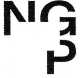 DODAVATEL              CZplan elektro s.r.o.                          Kolbenova 610/26                          190 00 Praha 9                                                Česká republika                                                  IČ 10837434	DIČ CZ10837434		                                                  Datum vystavení   03.02.2022     Číslo jednací 	                                                                                                  Smlouva Požadujeme:Termín dodání      01.02.2022 - 28.02.2022Způsob dopravy Způsob platby       Platebním příkazemSplatnost faktury  30 dnůObjednáváme u Vás Vytvoření projektové dokumentace (DPS) pro fotoateliér v 7.patře Veletržního paláce dle cenové nabídky ze dne 20.1.2022.XXXXXXXXXXXXXE-mail: XXXXXXXXXXXXXXXXXXXXRazítko a podpis 					Dle § 6 odst.1 zákona c. 340/2015 Sb. o registru smluv nabývá objednávka s předmětem plnění vyšší než hodnota 50.000,- Kč bez DPH účinnosti až uveřejněním (včetně jejího písemného potvrzení) v registru smluv. Uveřejnění provede objednatel.Žádáme obratem o zaslání akceptace (potrvrzení) objednávky.	Datum:	28. 02. 2022	Podpis:            XXXXXXXXXX    razítko	Platné elektronické podpisy:03.02.2022 13:23:38 - XXXXXXXXXXX - příkazce operace03.02.2022 16:25:56 - XXXXXXXXXXXXXXXX - správce rozpočtuOprava termínu dodání: 01.03.2022 - 31.03.2022PoložkaMnožství MJ%DPH	Cena bez DPH/MJ DPH/MJCelkem s DPHVytvoření projektové dokumentace fotoateliér VP1.0021	48 600.0010 206.0058 806.00Vystavil(a)Přibližná celková cena58 806.00 Kč